Bydgoszcz, 05.08.2021 r.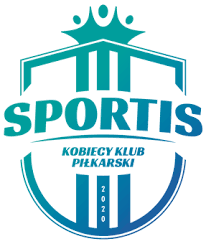 MEDIALNY PONIEDZIAŁEK W SPORTIS KKP BYDGOSZCZ!09.08.2021 (poniedziałek) o godzinie 17:00 Sportis KKP Bydgoszcz zaprasza wszystkich dziennikarzy oraz fotoreporterów na Medialny Poniedziałek, który odbędzie się na stadionie ulicy Słowiańskiej 7 w Bydgoszczy!Do Państwa dyspozycji będą zawodniczki Sportis KKP,  w tym nowe piłkarki, które w przerwie letniej zasiliły bydgoski zespół, a także sztab szkoleniowy i przedstawiciele klubu. Na miejscu możliwość wykonania zdjęć grupowych oraz indywidualnych, a także przeprowadzenia wywiadów.Wspólnie rozpocznijmy nowy sezon!Serdecznie zapraszamy!#SPORTisMEDIA#SPORTisFAMILY